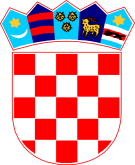 REPUBLIKA HRVATSKA   ZADARSKA ŽUPANIJA   OPĆINA PRIVLAKA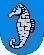            Ivana Pavla II, 46          23233 PRIVLAKAKLASA: 372-03/19-01/01URBROJ: 2198/28-2-19-11Privlaka, 1. veljače 2019. godine	Sukladno odredbi članka 11. Odluke o zakupu poslovnog prostora u vlasništvu Općine Privlaka („Službeni glasnik Općine Privlaka“ broj 17/19) i Odluke o raspisivanju javnog natječaja za zakup poslovnog prostora na čest.zem. 2644/1 i 2644/2, Trg Kolište 1 od 2.siječnja 2019.godine, KLASA: 372-03/19-01/01, URBROJ: 2198/28-02-19-1, a nakon provedenog postupka javnog natječaja za davanje u zakup poslovnog prostora Općine Privlaka, objavljenog u Zadarskom listu 4. siječnja 2019. godine, nakon javnog otvaranja i pregleda ponuda te ocjene pristiglih ponuda, a temeljem Zaključka Povjerenstva za provedbu natječaja o prijedlogu za odabir najpovoljnije ponude, načelnik Općine Privlaka donosi O D L U K Uo odabiru najpovoljnije ponude za zakup poslovnog prostora Općine PrivlakaČlanak 1.U provedenom postupku javnog natječaja za zakup poslovnog prostora u vlasništvu Općine Privlaka i to poslovnog prostora koji se nalazi u Privlaci, na adresi Trg Kolište 1, na čest.zem. 2644/1 i 2644/2, k.o. Privlaka, dana 24. siječnja 2019. godine Povjerenstvo za provedbu javnog natječaja Nina Škibola, Ivana Skoblar i Antonio Glavan, kao tijelo nadležno za otvaranje i ocjenu ponuda izvršilo je otvaranje, uvid u prispjele ponude i ocjenu istih, a o čemu su sačinjeni zapisnici. Uvidom u pristigle ponude utvrđeno je kako su se na javni natječaj prijavila četiri ponuditelja i to 1. Boris Mustać, 2. Dragoslav Štibuhar , 3. Dalibor Glavan i 4. Krunoslav Hrvačić.Naknadno su ponuditelji pod rednim brojem 1 i 4 pozvani da 31.siječnja 2019. godine, nakon što je utvrđena valjanost njihovih ponuda, pristupe na sjednicu Povjerenstva radi utvrđivanja prava prednosti i odabira najpovoljnijeg ponuditelja te je ponuditelj pod rednim brojem 4. Krunoslav Hrvačić, kao hrvatski branitelj iz Domovinskog rata, prihvatio najviši ponuđeni iznos zakupnine 3.050,00 kuna i tako udovoljio uvjetima iz najpovoljnije ponude ponuditelja Borisa Mustaća slijedom čega je Povjerenstvo za provedbu natječaja donijelo Zaključak o prijedlogu za odabir najpovoljnije ponude ponuditelja Krunoslava Hrvačića.Članak 2.S obzirom na navedeno u članku 1. ove Odluke, a sukladno utvrđenom prilikom postupka otvaranja i ocjene ponuda kao najpovoljniji ponuditelj izabran ponuditelj Krunoslav Hrvačić,  s ponudom za mjesečni zakup poslovnog prostora u iznosu od 3.050,00 kuna. Članak 3.S odabranim ponuditeljem zaključit će se poseban Ugovor o zakupu poslovnog prostora sukladno posebnim propisima, a u roku od 5 dana od dana dostave ove Odluke ponuditelju. Članak 4.Ova Odluka dostavlja se s preslikom Zapisnika sa javnog otvaranja ponuda i Zapisnika o ocjeni ponuda bez odgode odabranom ponuditelju na dokaziv način - preporučenom poštom s povratnicom. Jedan primjerak Odluke, zajedno s preslikom zapisnika sa javnog otvaranja ponuda i Zapisnika o ocjeni ponuda dostaviti će se i onim ponuditeljima čije ponude nisu odabrane, a koji su se prijavili na javni natječaj. Članak 5.Temeljem ove Odluke nalaže se Službi za proračun, financije i razrez općinskih poreza Jedinstvenog upravnog odjela Općine Privlaka izvršiti povrat jamčevine ponuditeljima koji su istu položili, a čije ponude nisu prihvaćene u roku 5 dana od donošenja ove Odluke.Članak 6.Ova Odluka objavit će se na web stranici Općine Privlaka www.privlaka.hr.OPĆINA PRIVLAKANAČELNIKGašpar Begonja, dipl.ing.